Referat fraTirsdagsdamernes generalforsamling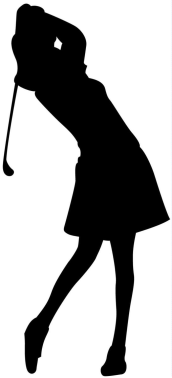 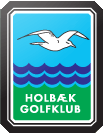 Tirsdag d. 2/10 2018 – efter endt spil og før middag Offentliggjort på TD’s opslagstavle samt hjemmesiden d. 26/9 2018Udsendt på mail til TD d. 26/9 2018Dagsorden:	Valg af ordstyrerBestyrelsen foreslår Mariane Thomassen, som modtager valget.Valg af referentBestyrelsen foreslår Lisbeth Blom Thygesen, som modtager valget.Formandens beretning v/ Alice Knutzon. Fremlagt.Forslag fra bestyrelsenÆndring af vedtægterne (se bilag). TD har en foreningskonto i Nordea. Ved at formanden vælges direkte på generalforsamlingen, er det til enhver tid formanden, der er tegningsberettiget i f.t. banken.Flere alternativer ift. bankanliggender debatteres, inden generalforsamlingen beslutter, at formanden vælges direkte på selve generalforsamlingen. (skal ændres i Vedtægterne)Behandling af indkomne forslag fra medlemmerDer spilles i blandede rækker ved hver spillegang uanset spilleform (fremsat af Hanne Daugaard og Susanne Sjørslev)TD er en social klub, hvor alle medlemmer skal have mulighed for at spille med hinanden. Om eftermiddagen er ”rækkerne” ABC ophævet, da man melder sig i Golfbox i vilkårlig orden, derfor giver det ikke mening, at fastholde rækkeopdelingen om formiddagen. Ofte skal C-rækken sidst ud og har derfor ofte ventetid.Stort flertal for dette forslag. Bestyrelsen arbejder videre med forslaget ved planlægningen af spilleplanen for 2019.Større variation af spilleformer (fremsat af Hanne Daugaard) I hver periode spilles der en gang fra grøn tee, en gang fra gul tee, en gang slaggolf/slagspil, og resten af gangene stableford fra rød tee evt. suppleret med en anden form for spil.Det betyder, at der ikke skal spilles slagspil i det omfang, der er i dag. Også dette forslag vil indgå i bestyrelsens overvejelser og planlægning af næste års spilleplan.Slagspil bliver erstattet med slaggolf i alle tre rækker (fremsat af Susanne Sjørslev)Slaggolf giver et bedre flow på banen, og det er fremmende for det gode golfhumør, at man kan samle op, når man når 5 plus hullets par. Det vil betyde, at langt flere tirsdagsdamer møder op til og stifter bekendtskab med slagspil.Hvis bestyrelsen ønsker at fortsætte med puttekonkurrence, kunne man fastholde en runde med slagspil denne ene gang i perioden.Bestyrelsen arbejder videre med disse eventuelle ændringer af spilleform.Vi spiller en eller anden form for Eclectic (fremsat af Susanne Sjørslev)Det vil skærpe interessen for at spille godt og være et incitament sideløbende med Order of Merit.Bestyrelsen vil overveje genoptagelse af Eclectic. Kan f.eks. følges automatisk i Golfbox.Når der spilles venskabsmatch på udebane, skal runden også være tællende for de Tirsdagsdamer, der spiller en almindelig runde på hjemmebane (fremsat af Jytte Clemmensen)Der er ikke den store tilslutning til venskabsmatcherne. Årsager kan være, at man skal have fri fra sit arbejde for at deltage, eller at det koster en del at deltage.At sidestille scores fra udebane-match med scores fra hjemmebanespil synes ikke umiddelbart retfærdigt.Oprindelig årsag til at kun udebane-matchen var tællende, var at motivere flere til at deltage i venskabs-matcherne.Ved at gøre hjemmebanespil tællende kan resultere i, at endnu færre ønsker at deltage i udebane-matcher. Se i øvrigt under næste forslag. Bestyrelsen afsøger muligheder for at finde en eller flere dameklubber, som vi kan have som    venskabsklubber (fremsat af Susanne Sjørslev)I vores gamle venskabssamarbejde er kun Sorø tilbage. Det ville være forfriskende med nye muligheder.Måske hører T/D’s Venskabsklubber fortiden til? Nutidens mulighed for at besøge andre golfbaner til en rimelig pris er til stede med SGO-kort, HGK’s Venskabsklubber (reduceret green-fee), Golfhæftet (1/2 greenfee).Det besluttes af  generalforsamlingen, at T/D’s bestyrelse ikke arbejder videre med at finde nye venskabsklubber til årlige tilbagevendende matcher. Nye tiltag kunne være udflugter til andre dameklubbers invitationer henover sæsonen? Vores eneste venskabsklub, Sorø, kommer på besøg hos os i august 2019.  (såfremt venskabsklub-matcher nedlægges, skal dette på dagsordenen til næste GF)Er der opbakning til at arrangere en ’Venindematch’ en lørdag eller søndag i 2019? (Fremsat af Jytte Clemmensen)Ved en ’Venindematch’ kan et medlem af Tirsdagsdamerne invitere et medlem fra en anden klub til en match.Det kan måske blive svært, at få tildelt weekend-tider til  et veninde-arrangement.Dameklubben i Skjoldenæsholm, eksempelvis, inviterer til veninde-golf i forbindelse med en periodeafslutning.Ca. 50% af Generalforsamlingen synes om forslaget, så bestyrelsen arbejder videre med ideen.Foreløbigt regnskab for sæson 2018 v/ Sus Thorslund Økonomien ser solid ud, og regnskabet står knivskarpt. Det er dyrt, men behageligt, med MobilePay, 0,75 øre pr. transaktion. Det er ydermere meget     tidskrævende  omkring betaling af match-fees til de 3 afslutninger. Ligeledes at holde styr på betalere og restanter desangående. Generalforsamlingen opfordrer til at man lægge match-fees ind i  kontingentet for T/D.Bestyrelsen vil overveje dette.  TV-cupHvem vil stå i spidsen for turneringen i vinter?	Susanne Sjørslev og Hanne Daugaard modtager genvalg. Info om TV-cuppen udsendes snarest.Valg af formandBestyrelsen foreslår Alice Knutzon til formandsposten.	Alice Knutzon vælges til formand for T/D af Generalforsamlingen.Valg af bestyrelsesmedlemmerPå valg er:Hanne Jaksland – har siddet i 4 år. Modtager genvalg. Valgt Sus Thorslund – har siddet i 4 år. Modtager ikke genvalg.Lisbeth Blom Thygesen – har siddet i 2 år. Modtager genvalg. ValgtBestyrelsen foreslår Marianne Poulsen som nyt bestyrelsesmedlem (tidl. suppleant). ValgtBestyrelsen foreslår Gerda Stendal som ny suppleant. ValgtStor tak til Sus Thorslund for hendes store arbejde som kasserer i bestyrelsen. Det har været en stor fornøjelse at arbejde sammen med Sus.EventueltTD’s hjemmeside – Brugerundersøgelse: Bliver referater fra periodeafslutninger og bestyrelsesmøder læst? v/ Lisbeth Blom ThygesenDet er dejligt at få bekræftet, at medlemmerne af T/D gør brug af de forskellige kommunikationsveje, vi har til rådighed til formålet.T/D’s hjemmeside, som indeholder fakta om T/D – spilleplan – vedtægter – GF – meddelelser.Personlige mails om sæsonstart, spilleplan, nyhedsbreve, periodeafslutn., GF og meddelelser.Opslag i omkl.rum om spilleplan, referat fra periodeafsl. Indkaldelse til GF.Facebook som er mere uformel, hvor alle kan bidrage. Afsløring af nyt logoBestyrelsen er glade for at kunne afsløre T/D’s nye logo, der fremover skal pryde papirer, mails, bolde og hvem ved,- måske polo-shirts?Alle tilstedeværende får udleveret en logo-golfbold.Og således nåede vi til vejs ende.Tak til ordstyrer Mariane Thomassen.Tak for god ro og orden til generalforsamlingen.2.okt. 2018Lisbeth Blom Thygesen		Mariane Thomassen		Alice KnutzonReferent			Ordstyrer			Formand